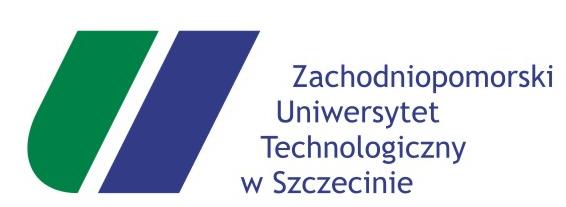 UMOW NR /ATT-23/zo/1zawarta w trybie art. 4 pkt 8w dniu  r. w Szczecinie, pomiędzy Zachodniopomorskim Uniwersytetem Technologicznym w Szczecinie, 70-310 Szczecin, al. Piastów 17, NIP 852-254-50-56,
REGON  320588161,reprezentowanym przez:1.Kanclerza                                                        - mgr  2.Kwestora                                                         - mgr  Edwarda  ZAWADZKIEGOzwanym dalej „Zamawiającym” prowadząc działalność gospodarczą pod nazwą  z siedzibą przy ul. , , NIP:, REGON: , zwaną w dalszej treści umowy „PROJEKTANTEM” 1Dokumentację należy przekazać Zamawiającemu w następującej formie:inwentaryzację budowlaną do celów projektowych  - 5 kpl. w formie papierowej oraz 2 kpl. w wersji elektronicznej w formacie:*pdf i *dwg - na  – dla części graficznej opracowania;w formacie *pdf oraz w rozszerzeniu umożliwiającym otwieranie pliku w programie Word – dla części opisowej opracowania;w formacie *pdf dla dokumentów, protokołów, opinii itp. załączonych do opracowania.Przekazanie dokumentacji nastąpi na podstawie protokołu zdawczo – odbiorczego. W przypadku konieczności naniesienia zmian i poprawek protokół ostateczny zostanie podpisany z dniem ich dokonania. Do protokołu zostanie załączone oświadczenie Projektanta, iż dokumentacja jest zgodna z zamówieniem, zasadami wiedzy technicznej, obowiązującymi przepisami i normami, jest kompletna z punktu widzenia celu jakiemu ma służyć 2Projektant zobowiązuje się wykonać i wydać Zamawiającemu dokumentację objętą zakresem niniejszej Umowy:Kompletną dokumentację inwentaryzacji budowlanej kompleksu zabudowy, o której mowa w  1 pkt 1    w formie opisowej i graficznej zgodnie z  1 pkt 2 – w terminie do dni od podpisania umowy;Przy wykonywaniu umowy Projektant zobowiązany jest do współdziałania z Zamawiającym 
w zakresie niezbędnym do wykonania przedmiotu umowy, w szczególności stosowania się do jego wskazówek.Ze strony Zamawiającego osobami upoważnionymi do współdziałania przy wykonywaniu umowy oraz nadzorowania prac Projektanta są: Przedstawiciel Użytkownika – Dorota Malucha – Kierownik Przedstawiciel Działu Technicznego –  Osobą upoważnioną ze strony Projektanta do współdziałania w zakresie realizacji niniejszej umowy jest:  3Projektant ponosi pełną odpowiedzialność za działanie lub zaniechanie osób, którymi posłuży się przy wykonywaniu przedmiotu umowyZa wykonanie przedmiotu umowy i przeniesienie praw autorskich stosownie do treści §  umowy, Projektant otrzyma wynagrodzenie na łączną wartość  zł brutto wraz z obowiązującym podatkiem VAT (słownie: 00/100 brutto)udzieln wyjaśnień w przypadku zapytań oferentów po ogłoszeniu przetargu na opracowanie dokumentacji projektowo-kosztorysowej na wykonanie remontu pomieszczeń Domu Studenckiego Nr 1 na podstawie sporządzonej inwentaryzacji budowlanej, jak również w trakcie opracowania tej dokumentacjiWynagrodzenie Projektanta za wykonanie inwentaryzacji budowlanej do celów projektowych ustala się jako ryczałtowe, po wykonaniu dokumentacji i odbiorze dokumentacji przez Zamawiającego bez uwag będzie płatne na podstawie faktury, w następujący sposób:a) faktura w wysokości 100% wartości niniejszej umowy tj.  zł brutto - po wykonaniu i przekazaniu kompletnej dokumentacji technicznej obejmującej wskazany przez Zamawiającego zakres opracowania i odbiorze dokumentacji bez uwag przez Zamawiającego. Podstawą do wystawienia faktury będzie protokół zdawczo – odbiorczy dokumentacji bez uwag.Wynagrodzenie płatne będzie w terminie 21 dni od dnia doręczenia Zamawiającemu prawidłowo wystawionych faktur.Zapłata nastąpi na rachunek bankowy  wskazany przez Projektanta w fakturze, przy czym za dzień zapłaty uważa się datę obciążenia rachunku Zamawiającego.Projektant udziela rękojmi i gwarancji na wykonanie dokumentacji na okres miesięcy licząc od dnia dokonania jej odbioru końcowego.Jeżeli przedmiot umowy ma wady, przez które należy rozumieć także niezgodność dokumentacji 
z wymaganiami Zamawiającego, Zamawiający może odmówić odbioru przedmiotu umowy do czasu usunięcia tych wad (poprawek w dokumentacji) z zachowaniem prawa do naliczenia kar umownych. W przypadku nie usunięcia wad (poprawek w dokumentacji) w wyznaczonym przez Zamawiającego terminie, Zamawiający będzie uprawniony z zachowaniem prawa do naliczenia kar umownych, do odstąpienia od niniejszej umowy w całości lub części, lub powierzenia usunięcia wad innemu  podmiotowi na koszt i ryzyko Projektanta, na co Projektant wyraża zgodę. Projektant nie może odmówić usunięcia wad bez względu na wysokość związanych z tym kosztów.W razie zwłoki w wykonaniu przedmiotu umowy Projektant zapłaci Zamawiającemu karę umowną w wysokości 100,00 zł za każdy dzień zwłoki, liczony od terminów umownych zakończenia prac, o których jest mowa w  2 ust. 1 lit.    W razie uchybienia terminu wskazanego w § ust. , Z tytułu odstąpienia od umowy z przyczyn leżących po stronie Projektanta, Projektant zapłaci Zamawiającemu karę umowną w wysokości 15 % łącznego wynagrodzenia brutto Projektanta, 
o którym mowa w §  ust. 1 umowy, tj. kwoty  zł bruttZamawiającemu przysługuje prawo do dochodzenia odszkodowania na zasadach ogólnych, ponad wysokość zastrzeżonych kar oraz w innych wypadkach nienależytego wykonania zobowiązania.Z chwilą przekazania Zamawiającemu dokumentacji (Dzieła) Projektant przenosi na Zamawiającego majątkowe prawa autorskie do powstałego w ten sposób Dzieła na wszystkich polach eksploatacji wskazanych w art. 50 ustawy z dnia 4 lutego 1994 r. o prawie autorskim 
i prawach pokrewnych (tekst jednolity Dz. U. z 2006 r. Nr 90, poz. 631 z póz. zm.) – zwanej dalej „UoPAiPP” – a nadto:a.	Prawo do pełnego i nieograniczonego korzystania z Dzieła przez Zamawiającego lub dowolny wskazany przez niego podmiot na potrzeby przygotowania, prowadzenia i udzielenia dowolnej liczby i rodzaju zamówień publicznych, które dotyczą Dzieła (w szczególności wykorzystania go jako opisu przedmiotu zamówienia, bądź części opisu przedmiotu zamówienia, w tym opisu przy udzielaniu zamówień na wykonanie robót budowlanych oraz świadczenie usług nadzoru autorskiego), bez względu na to, czy udzielenie zamówienia wymagać będzie stosowania ustawy PZP, a także bez względu na tryb udzielenia zamówienia i bez względu na podmiot wykonujący zamówienie;b.	Prawo do pełnego i nieograniczonego korzystania z Dzieła w ramach sprawowania nadzoru autorskiego, bez względu na to jaka osoba będzie wykonywała usługi, nadzoru autorskiego, jak też bez względu na to czy osobom wykonującym usługi nadzoru autorskiego przysługiwać będą autorskie prawa osobiste do Dzieła, z zastrzeżeniem dodatkowych postanowień ust. 1 lit. c;c.	Prawo do wykonywania przez Zamawiającego lub wskazany przez niego podmiot zależnych praw autorskich w odniesieniu do Dzieła, w tym prawo ingerowania i dokonywania przez Zamawiającego (lub dowolne osoby wskazane przez Zamawiającego) zmian w Dziele (w tym również ingerowania i zmian dokonywanych w ramach usług nadzoru autorskiego, bez względu na to, kto będzie wykonywał usługi nadzoru autorskiego, jak też bez względu na to, czy osobom wykonującym usługi nadzoru autorskiego przysługiwać będą autorskie prawa osobiste do Dzieła), w przypadkach, w których Zamawiający uzna to za stosowne;Prawo do wykonywania na potrzeby Zamawiającego lub dowolnych innych osób utrwalania 
i zwielokrotniania Dzieła dowolną techniką, w tym techniką drukarską, reprograficzną, poprzez zapis magnetyczny oraz techniką cyfrową;Prawo do wprowadzania treści Dzieła do pamięci komputera oraz do innych baz danych, w tym Internetu;Prawo do dokonywania graficznej obróbki Dzieła (w tym komputerowej);Prawo do wprowadzania Dzieła do treści umów na zamówienia publiczne, w tym roboty budowlane objęte Dziełem, a także użyczenia i najmu oryginału lub egzemplarzy nośnika, na którym nastąpiło przekazanie Dzieła;Prawo do publicznego odtworzenia, prezentacji lub wglądu czy innego zapoznania z treścią Dzieła przez dowolne osoby, w szczególności w sytuacji, w jakiej jest to wymagane ustawą PZP oraz ustawą o dostępie do informacji publicznej;Prawo do tłumaczenia treści Dzieła w całości lub w części na języki obce;Prawa ujęte w ppkt. a) ÷ i) dotyczą zarówno oryginału Dzieła jak i jego kopii.Korzystanie z praw przeniesionych stosownie do postanowień ust. 1 lit. a) ÷ ) jest możliwe zarówno na obszarze Polski jak i poza jej granicami, oraz nie jest ograniczone w czasie i nie będzie podlegało wypowiedzeniu przez twórców Dzieła.Projektant oświadcza, iż wykonywanie autorskich praw osobistych twórców Dzieła nastąpi 
w sposób, który nie ograniczy Zamawiającego w korzystaniu z Dzieła w zakresie i w granicach określonych Umową, w tym w szczególności korzystania z Dzieła na polach  eksploatacji wymienionych w ust. 1 lit. a) ÷ j). §Integralną częścią niniejszej umowy jest oferta Projektanta z dnia  r. § Wszelkie zmiany niniejszej umowy będą odbywały się w formie aneksów sporządzonych na piśmie, za zgodą obydwu stron, pod rygorem nieważności.§ 1Umowa ta, jak również wszelkie sprawy nią nieuregulowane, podlegają prawu  polskiemu.§ W kwestiach nieuregulowanych niniejszą umową obowiązują przepisy powszechnie obowiązujące, 
w tym przepisy Kodeksu Cywilnego, Ustawy Prawo Budowlane i Ustawy 
o prawie autorskim i prawach pokrewnych i PZP.§ Ewentualne spory mogące powstać na tle realizacji niniejszej umowy będą  rozstrzygane przez właściwy sąd powszechny dla siedziby Zamawiającego.§ Umowę uważa się za zawartą z chwilą podpisania przez drugą ze stron, a jeżeli ta strona nie opatrzyła podpisu datą, dniem zawarcia umowy jest dzień wskazany na wstępie umowy.§ Umowę sporządzono w dwóch jednobrzmiących egzemplarzach, po jednym dla każdej 
ze stron. ZAMAWIAJĄCY                                                                                     PROJEKTANT						